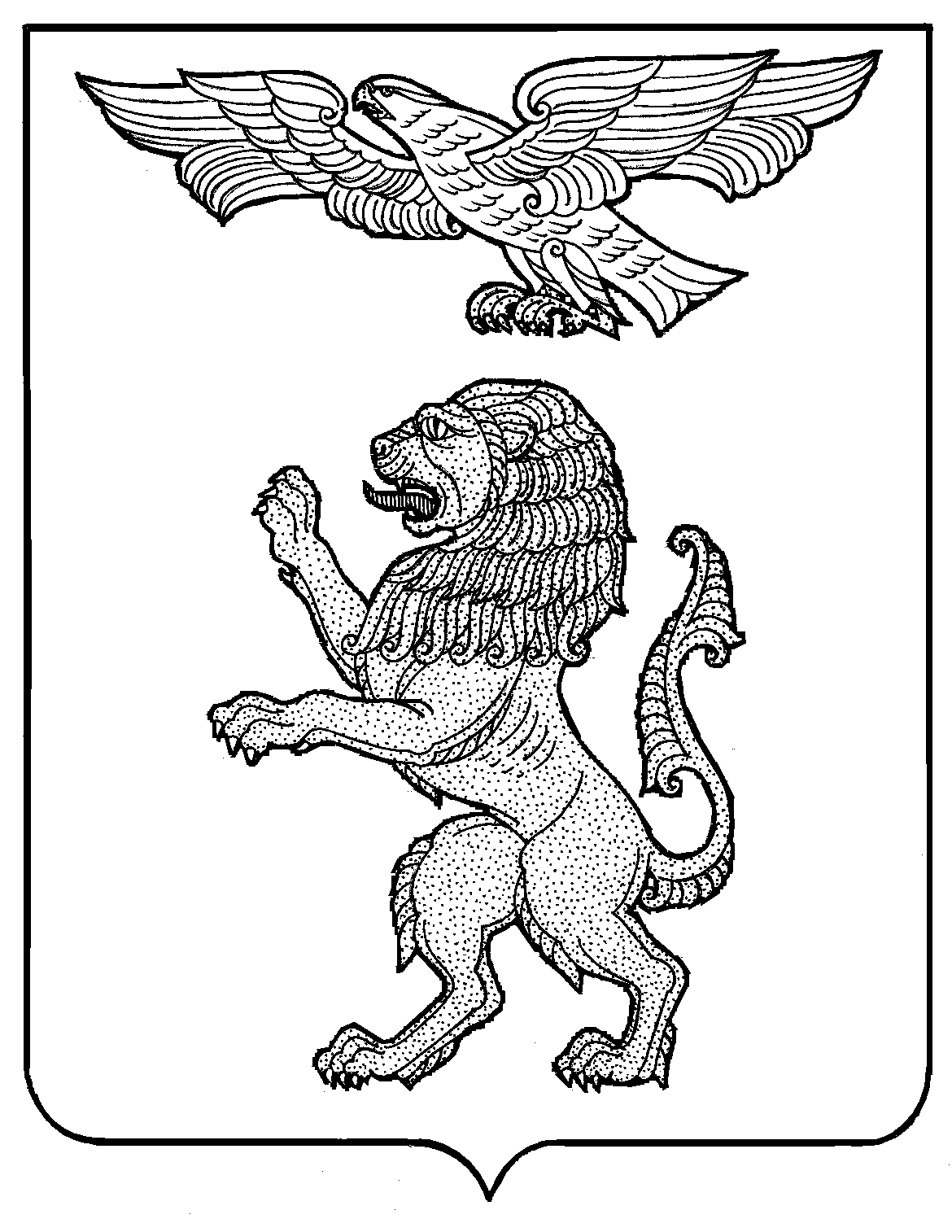 ИЗБИРАТЕЛЬНАЯ КОМИССИЯГОРОДА БЕЛГОРОДАПОСТАНОВЛЕНИЕот 20 декабря 2019 года								№ 96/742О формировании состава молодежной избирательной комиссии города Белгорода В соответствии с пунктом 10 статьи 24 Федерального закона от 12 июня 2002 года № 67-ФЗ «Об основных гарантиях избирательных прав и права на участие в референдуме граждан Российской Федерации», частью 10 статьи 28 Избирательного кодекса Белгородской области, постановлением Избирательной комиссии города Белгорода от 17 октября 2019 года №93/725 «О молодежной избирательной комиссии города Белгорода» и протоколом заседания Конкурсной комиссии по организации и проведению конкурсного отбора по формированию состава молодежной избирательной комиссии города Белгорода от 6 декабря  2019 года (прилагается),  Избирательная комиссия города Белгорода постановляет:1. Назначить членами молодежной избирательной комиссии города Белгорода с правом решающего голоса срока полномочий 2019 – 2021 г.г.:1) Бабенко Ивана Анатольевича, 2001 года рождения, студента ФГАОУ ВПО «Белгородский государственный технологический университет им. В.Г. Шухова», предложенного в состав управлением молодежной политики администрации города Белгорода;2) Бачкалова Егора Викторовича, 1999 года рождения, студента Медицинского колледжа ФГАОУ ВПО «Белгородский государственный национальный исследовательский университет», предложенного в состав Медицинским колледжем Белгородского государственного национального исследовательского университета;3) Белоус Анну Владимировну, 2000 года рождения, студентку Юридического института ФГАОУ ВПО «Белгородский государственный национальный исследовательский университет», предложенную в состав Клубом молодых избирателей «Перспектива» Белгородского государственного национального исследовательского университета;4) Городова Дениса Александровича, 2001 года рождения, студента ОГАПОУ «Белгородский индустриальный колледж», предложенного в состав Белгородским индустриальным колледжем;5) Демус Софию Игоревну, 2000 года рождения, студентку ФГАОУ ВПО «Белгородский государственный национальный исследовательский университет», предложенную в состав Всероссийской общественной организацией «Молодая Гвардия Единой России»;	6) Дергоусова Никиту Сергеевича, 1999 года рождения, главного специалиста по обеспечению деятельности местного отделения Партии «Единая Россия» города Белгорода, предложенного в состав Местным отделением партии «Единая Россия» города Белгорода;	7) Кондакова Максима Викторовича, 1999 года рождения, студента ФГАОУ ВПО «Белгородский государственный технологический университетим. В.Г. Шухова», предложенного в состав Клубом молодого избирателя Белгородского государственного технологического университета им. В.Г. Шухова;8) Коротенко Елизавету Сергеевну, 2001 года рождения, студентку ФГАОУ ВПО «Белгородский государственный институт искусств и культуры», предложенную в состав Белгородским государственным институтом искусств и культуры;	9) Линкову Анастасию Евгеньевну, 1999 года рождения, студентку АНО ВПО «Белгородский университет кооперации, экономики и права», предложенную в состав Центром избирательного права и процесса Белгородского университета кооперации, экономики и права;	10) Ряполову Анастасию Владимировну, 2000 года рождения, курсанта ФГКОУ ВО «Белгородский юридический институт Министерства внутренних дел Российской Федерации» имени И.Д. Путилина», предложенную в состав Клубом молодых избирателей «Лидер» Белгородского юридического института Министерства внутренних дел Российской Федерации;11) Терентьеву Алену Александровну, 2001 года рождения, студентку ОГАПОУ «Белгородский правоохранительный колледж им. Героя России В.В.Бурцева», предложенную в состав Белгородским правоохранительным колледжем;12) Труфанова Евгения Сергеевича, 2000 года рождения, студента ОГАПОУ «Белгородский машиностроительный техникум», предложенного в состав Белгородским машиностроительным техникумом.	2. Зачислить в резерв состава молодежной избирательной комиссии города Белгорода срока полномочий 2019 – 2021 г.г.:1) Васильченко Алину Андреевну, 1999 года рождения, студентку Медицинского колледжа ФГАОУ ВПО «Белгородский государственный национальный исследовательский университет», предложенную в состав Медицинским колледжем Белгородского государственного национального исследовательского университета;2) Волкову Аделину Олеговну, 2001 года рождения, студентку ФГАОУ ВПО «Белгородский государственный институт искусств и культуры», предложенную в состав Белгородским государственным институтом искусств и культуры;3) Гудова Дмитрия Сергеевича, 1993 года рождения, старшего методиста отдела организационно-методической работы МКУ «Научно-методический информационный центр» города Белгорода, самовыдвижение;4) Дерябину Параскеву Акифовну, 2001 года рождения, студентку Медицинского колледжа ФГАОУ ВПО «Белгородский государственный национальный исследовательский университет», предложенную в состав кружком Молодого избирателя «Перспектива» Медицинского колледжа;5) Коршенюк  Екатерину Алексеевну, 2000 года рождения, студентку ОГАПОУ «Белгородский педагогический колледж», предложенную в состав Белгородским педагогическим колледжем;6) Костенко Владислава Олеговича, 2000 года рождения, студента ОГАПОУ «Белгородский машиностроительный техникум», предложенного в состав Белгородским машиностроительным техникумом;	7) Михневу Юлию Вячеславовну, 2000 года рождения, студентку АНО ВПО «Белгородский университет кооперации, экономики и права», предложенную в состав деканатом юридического факультета Белгородского университета кооперации, экономики и права;8) Никулину Анастасию Сергеевну, 1999 года рождения, студентку ФГАОУ ВПО «Белгородский государственный технологический университетим. В.Г. Шухова», предложенную в состав Белгородским государственным технологическим университетом им. В.Г. Шухова;9) Павкина Никиту Александровича, 2001 года рождения, студента ОГАПОУ «Белгородский машиностроительный техникум», предложенного в состав Белгородским машиностроительным техникумом;	10) Падалко Екатерину Андреевну, 2000 года рождения, студентку АНО ВПО «Белгородский университет кооперации, экономики и права», предложенную в состав деканатом юридического факультета  Белгородским университетом кооперации, экономики и права;11) 	Семенихину Марию Игоревну, 1998 года рождения, студентку ФГАОУ ВПО «Белгородский государственный технологический университетим. В.Г. Шухова», предложенную в состав Местным советом сторонников Партии «ЕДИНАЯ РОССИЯ» города Белгорода;	12) Смольякову Ксению Владимировну, 1992 года рождения, менеджера по социальной доле рынка ОАО «Колос», предложенную в состав Белгородским областным объединением организаций профсоюзов;13) Шайхутдинову Алину Ринатовну, 2000 года рождения, студентку ВПО «Белгородский государственный институт искусств и культуры», предложенную в состав Белгородским государственным институтом искусств и культуры;14) Шелякина Сергея Владимировича, 1999 года рождения, студента ФГАОУ ВПО «Белгородский государственный технологический университетим. В.Г. Шухова», предложенного в состав Белгородским государственным технологическим университетом им. В.Г. Шухова;15) Шибаеву Валерию Дмитриевну, 2001 года рождения, студентку ОГАПОУ «Белгородский механико-технологический колледж», предложенную в состав Белгородским механико-технологическим колледжем;16) Шкилева Григория Дмитриевича, 2000 года рождения, курсанта ФГКОУ ВО «Белгородский юридический институт Министерства внутренних дел Российской Федерации» имени И.Д. Путилина», предложенного в состав Клубом молодых избирателей «Лидер» Белгородского юридического института Министерства внутренних дел Российской Федерации;17) Хандиляна Самвела Андреевича, 1999 года рождения, студента ФГАОУ ВПО «Белгородский государственный национальный исследовательский университет», предложенного в состав Студенческим советом юридического института Белгородского государственного национального исследовательского университета;18)	Яцуценко  Владислава Андреевича, 1998 года рождения, студента АНО ВПО «Белгородский университет кооперации, экономики и права», предложенного в состав Клубом молодых избирателей «Форум» Белгородского университета кооперации, экономики и права;3. Провести первое (организационное) заседание молодежной избирательной комиссии города Белгорода в срок до 23 января 2020 года.4. Разместить настоящее постановление на официальном сайте органов местного самоуправления города Белгорода в сети Интернет в разделе «Избирательная комиссия города Белгорода».5. Контроль за исполнением настоящего постановления возложить на заместителя председателя Избирательной комиссии города Белгорода Д.В. Сиротенко.ПредседательИзбирательной комиссии       города Белгорода							Л.Н. КалабинаСекретарьИзбирательной комиссии        города Белгорода							Н.И. Овчарова